Bulletin / Banner Change Transmittal Form[X]	Undergraduate Curriculum Council  [ ]	Graduate CouncilSigned paper copies of proposals submitted for consideration are no longer required. Please type approver name and enter date of approval.  Email completed proposals to curriculum@astate.edu for inclusion in curriculum committee agenda.1.Contact Person (Name, Email Address, Phone Number)2.Proposed Change3.Effective Date4.Justification – Please provide details as to why this change is necessary. Bulletin Changes
*For new programs, please insert copy of all sections where this is referenced.*Undergraduate Bulletin 2018-2019, p. 215MEDIA AND COMMUNICATION DEPARTMENTS REQUIREMENTSIn addition to meeting the general requirements, candidates for the Bachelor of Science degree in Multimedia Journalism, Creative Media Production, and Strategic Communication must complete the following:1. Take at least 72 hours outside of the above-named programs.2. A minor outside of the departments of Media and Communication. The minor must beapproved by the student’s advisor.3. Earn no more than three hours of internship credit towards the 120 hours required forgraduation.4. Take a senior exit exam on the study day prior to final exams of his or her last semester ofenrollment.5. Complete an exit survey and submit a resume prior to graduation.6. Present for faculty review a portfolio website that meets specified requirementsp. 272Major in Creative Media ProductionBachelor of ScienceEmphasis in Graphic CommunicationA complete 8-semester degree plan is available at http://registrar.astate.edu/.p. 274 Major in Creative Media ProductionBachelor  of ScienceEmphasis  in Sports MediaA complete 8-semester degree plan is available at http://registrar.astate.edu/.Student Learning OutcomesProvide outcomes that students will accomplish during or at completion of this reconfigured degree.  Fill out the following table to develop a continuous improvement assessment process. For further assistance, please see the ‘Expanded Instructions’ document available on the UCC - Forms website for guidance, or contact the Office of Assessment at 870-972-2989. University OutcomesPlease indicate the university-level student learning outcomes for which this new program will contribute.  Please complete the table by adding program level outcomes (PLO) to the first column, and indicating the alignment with the university learning outcomes (ULO).  If you need more information about the ULOs, go to the University Level Outcomes Website.Note: Best practices suggest 4-7 outcomes per program; minors would have 1 to 4 outcomes.*Note:  This is the future-state for outcomes based on course changes outlined in this document.Please repeat as necessary. For Academic Affairs and Research Use OnlyFor Academic Affairs and Research Use OnlyCIP Code:  Degree Code:Department Curriculum Committee ChairCOPE Chair (if applicable)Department Chair: Head of Unit (If applicable)                         College Curriculum Committee ChairUndergraduate Curriculum Council ChairCollege DeanGraduate Curriculum Committee ChairGeneral Education Committee Chair (If applicable)                         Vice Chancellor for Academic AffairsInstructions Please visit http://www.astate.edu/a/registrar/students/bulletins/index.dot and select the most recent version of the bulletin. Copy and paste all bulletin pages this proposal affects below. Follow the following guidelines for indicating necessary changes. *Please note: Courses are often listed in multiple sections of the bulletin. To ensure that all affected sections have been located, please search the bulletin (ctrl+F) for the appropriate courses before submission of this form. - Deleted courses/credit hours should be marked with a red strike-through (red strikethrough)- New credit hours and text changes should be listed in blue using enlarged font (blue using enlarged font). - Any new courses should be listed in blue bold italics using enlarged font (blue bold italics using enlarged font)You can easily apply any of these changes by selecting the example text in the instructions above, double-clicking the ‘format painter’ icon   , and selecting the text you would like to apply the change to. 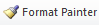 Please visit https://youtu.be/yjdL2n4lZm4 for more detailed instructions.University Requirements:See University General Requirements for Baccalaureate degrees (p. 42)First Year Making Connections Course:Sem. Hrs.UC 1013, Making Connections3General Education Requirements:Sem. Hrs.See General Education Curriculum for Baccalaureate degrees (p. 85)Students  with this major must take the following:CMAC 1003, Mass Communications in Modern SocietyCOMS 1203, Oral Communication (Required Departmental Gen. Ed. Option)35Major Requirements:Sem. Hrs.CMAC 1001, Media Grammar and Style1CMAC 2003, Media Writing3CMAC 2053, Introduction to Visual Communications3CMAC 3001, Professional Seminar1CMAC 4073, Communications Law and Ethics3MDIA 2313, Multimedia Production3MDIA 3363, Communications Research3GCOM 1813, Introduction to Digital Publishing3MDIA 2023, Media Aesthetics3MDIA 2033, Writing for Creative Media I3MDIA 2123, Audio Production I3MDIA 2223, Video Production I3MDIA 3323, Media Analytics and Data Visualization3MDIA 3413, Writing for Creative Media II3MDIA 4123, Media Management and Entrepreneurship3MDIA 4363, Multimedia Storytelling3Media or Communication Electives MDIA 4812, Media Portfolio6 2Sub-total29Emphasis Area (Graphic Communication):Sem. Hrs.GCOM 1813, Introduction to Digital Publishing3GCOM 2673, Digital Prepress Workflow and File Creation3MDIA 3043, Basic Digital Photography3MDIA 3373, Introduction to Internet Communications3GCOM 3603, Graphic Production Systems3GCOM 3673, Desktop Publishing and Publication Design3GCOM 4643, Graphic Communications Management Seminar3CMAC 4063, Internship3Sub-total15 21Minor:Sem. Hrs.Must be outside of the Departments of Media and Communication and approved by advisor.18-21Electives:Sem. Hrs.Electives17-20Electives:Sem. Hrs.Upper-level MDIA electives6Electives 26Sub-total32Total Required Hours:120University Requirements:See University General Requirements for Baccalaureate degrees (p. 42)First Year Making Connections Course:Sem. Hrs.UC 1013, Making Connections3General Education Requirements:Sem. Hrs.See General Education Curriculum for Baccalaureate degrees (p. 85)Students  with this major must take the following:CMAC 1003, Mass Communications in Modern SocietyCOMS 1203, Oral Communication (Required Departmental Gen. Ed. Option)35Major Requirements:Sem. Hrs.CMAC 1001, Media Grammar and Style1CMAC 2003, Media Writing3CMAC 2053, Introduction to Visual Communications3CMAC 3001, Professional Seminar1CMAC 4073, Communications Law and Ethics3MDIA 2313, Multimedia Production3MDIA 3363, Communications Research3GCOM 1813, Introduction to Digital Publishing3MDIA 2023, Media Aesthetics3MDIA 2033, Writing for Creative Media I3MDIA 2123, Audio Production I3MDIA 2223, Video Production I3MDIA 3323, Media Analytics and Data Visualization3MDIA 3413, Writing for Creative Media II3MDIA 4123, Media Management and Entrepreneurship3MDIA 4363, Multimedia Storytelling3Media or Communication Electives MDIA 4812, Media Portfolio6 2Sub-total29Emphasis Area (Sports Media):Sem. Hrs.MDIA 1011, Experiential Media I1MDIA 3011, Experiential Media II1MDIA 3123, Audio Production II3MDIA 3223, Video Production II3MDIA 3233, Video Production III3MDIA 3053, Sports Reporting3MDIA 3573, Sports Production3MDIA 4563, Sports Programming3MDIA 4573, Sportscasting3Sub-total12 20Minor:Sem. Hrs.Must be outside of the Departments of Media and Communication and approved by advisor.18-21Electives:Sem. Hrs.Electives17-23Electives:Sem. Hrs.Upper-level MDIA electives6Electives 27Sub-total33Total Required Hours:120University Learning OutcomesUniversity Learning OutcomesUniversity Learning OutcomesUniversity Learning OutcomesCreative and Critical ThinkingCommunicationSocial and Civic ResponsibilityDiversity and GlobalizationPLOsStudents will demonstrate the creative and critical thinking skills needed to evaluate relevant information and/or ideas, formulate innovative strategies, and solve problems. Students will communicate effectively in social, academic, and professional contexts using a variety of means, including written, oral, numeric/quantitative, graphic, and/or visual modes as appropriate to topic, audience, and discipline.Students will understand the impact and consequences of their actions upon themselves and others, as well as their roles as citizens of a free democratic society.Students will be able to live and work effectively with others as an engaged member of a diverse and global society.Students will apply professional ethical principles and practices appropriate to the audience, purpose, and context.xStudents will create media messages appropriate to the audience, purpose, and context using clear and appropriate forms of writing, tools, technology, and research.XStudents will embrace free expression to adapt media messages to diverse and global audiences.xxStudents will utilize creative critical thinking, concepts, perspectives and theories in the creation, interpretation, and evaluation of media messages and practices.XXOutcome 1Assessment Procedure CriterionWhich courses are responsible for this outcome?Assessment TimetableWho is responsible for assessing and reporting on the results?Outcome 2Assessment Procedure CriterionWhich courses are responsible for this outcome?Assessment TimetableWho is responsible for assessing and reporting on the results?Outcome 3Assessment Procedure CriterionWhich courses are responsible for this outcome?Assessment TimetableWho is responsible for assessing and reporting on the results?Outcome 4Assessment Procedure CriterionWhich courses are responsible for this outcome?Assessment TimetableWho is responsible for assessing and reporting on the results?